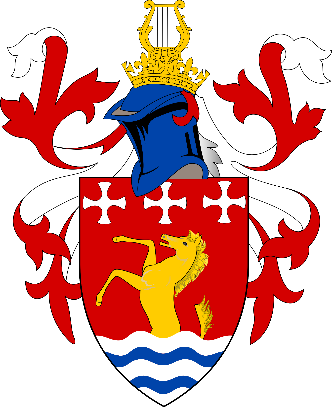 Trevelyan College JCRExec Meeting – 6:30pm, 1st November 2016AgendaMeeting commenced 18:37Apologies for absenceDurkMinutes from previous meetingAll okStanding mattersJoint College Officers (Friday 28th)Welfare RoomLW: Spoke to Latham straight after college officers – emailing tutors who use B Ground; should be done by next weekSL: Give college back KUpper JCRPY: Going to make it in a common area for SL: Think Latham is still happy to have it as a common room. V expensive – Janice investigating regarding pipes. This year will be sofas and microwaves etcAM: Spoke to TV about cinema room – too big for E TV; going to go in Upper JCRTG: Use furniture from cinema room tooNew GymSL: Happy to speak to Sophie about equipment stuffSA: Will MCR Rep be there?DL: YesSL: Latest estimate?DL: Martin said early-late FebruaryAM: Need to fix a pipe issue – turn gas offJohn Snow moveFormal pricesLE: getting nowhere; no-one is replying. Want to find out WHY it has gone up!SL: Should it be fixed at £4 and £6 with worse quality of food?DL: Need to change tactic – maybe being nicer to college; they don’t seem to see it as an issueTG: Seems to be unlikely that university will change tactic*discussion*SL: can we correlate this with the priority system? Balance it out over the yearTG: Should we roll it over and think about it?HF: Could splitting it work?SA: Subsidise fancy formals?LE: Doesn’t make it any more special thoughLivers Out welfareLW: Tier 2s were up for a livers out drop in – Castle do a drop in in college specifically for livers out. Going to try messaging cafes next week. See if there are any deals etcACTION POINT LILY TO DO THIS THIS WEEK Individual reportsLE: Been invited to a council meeting about HMO Licensing – 1st December 2016. If anyone would like to come they are welcome – to go with Joanna Gower. Lydia is sad apparently. No one is getting back to her about formals. Everything else turning out nicely, organised for Thursday. SA: Problem with Amazon parcels – Amazon lockers in the Union for freeACTION POINT SA TO SPEKA TO HF ABOUT PUBLICISING THISDL: Sorted out purchase card yaySL: Went to Dinner with VC last night – feedbackHF to ask AD and DUCK for winter warmer thingTG: Chair; Pres and Treas nominations open tomorrow !!!!!!!!SA: Are unfilled and new committees also opening?Discussion PointsFreshers’ Week Review (yet to have confirmation from SLa)SLa can’t do Monday or Tuesday nights – write some kind of handover notes for Senior Frep next year*discussion over Freshers weekJCR meeting reviewSA: I liked itTG: Had 71; quorum is 50TG: Bar opening earlier helped tooLW: Make sure pizza arrives a little earlierTG: Next time – Raffle off formal tickets – Abi Johnson – may get more Livers Out in tooSL: How many thinking?DL: Could it be for a free ticket / use that £69?TG to work out how many – consistent with performers – four?SL: engagement?LW: More discussion points?LE: They’re just getting used to it; soaking it all in, need practiceTG ACTION POINT TO PUT FRESHERS WEEK REVIEW AS A DISCUSSION POINTSL: Argue the point not the person is very validTG: Perhaps it’s worth raising the fact that you have to know that the back way round as wellLW: Make sure people know you have to respect other people’s opinionsAM: Can sways people’s opinions as wellPitch feesDL: Not happy with DU at the moment – it’s an issue; university don’t care about anything; emailing about pitch fees in general; Team Durham consider it reasonable to charge £65 for college hockey fees. Daisie has a dream but it is unrealisticSL: Hard to make a short term change at a university level; college sport working group in PresCommSA: Collingwood in process of getting a pitch built behind from alumni – can we use it in some way?SL: Good idea; sponsorship was a good idea too – in terms of a college sport thing but it’s how much money we need because the more we want then the bigger company we need to contact; hard because of Team Durham. Filtered down money in anyway?DivestmentJCR CalendarAM: College were asking what’s happening with the calendar this year – should we sort it out?ACTION POINT FISH TO SPEAK TO PEOPLE TO MAKE JCR A CO HOST AND INVESTIGATE CALENDARFormal ThursdayLE: Tickets to cobbles; move people roundDrop InsSL: Still have four slots empty this week – make sure we’re on it and take turnsHow to retain motivation for the yearHF explainedSL: Knowing that others are around to help and ask if you’re stressed; try and distinguish time at trevs for a bit – take time outACTION POINT SL TO PUT FORM ON EXEC GROUP FOR EMAILSA.O.B.AM: Dissertation thing is coming upNEXT MEETING Monday 8-9pmMeeting adjourned: 20:10